УПРАВЛЕНИЕ ОБРАЗОВАНИЯ АДМИНИСТРАЦИИ АЛЕКСЕЕВСКОГО ГОРОДСКОГО ОКРУГАПРИКАЗ«29»  февраля  2024 года				                                                              № 236_О графике информирования участников экзаменов о результатах государственной итоговой аттестации по образовательным программам среднего общего образования, сроках подачи апелляций о несогласии с выставленными баллами, работы апелляционной комиссии в досрочный период проведения государственной итоговой аттестации по образовательным программам среднего общего образования на территории Алексеевского городского округа в 2024 годуВ соответствии с пунктом 32 Порядка проведения государственной итоговой аттестации по образовательным программам среднего общего образования, утвержденного приказом Министерства просвещения Российской Федерации и Федеральной службы по надзору в сфере образования и науки от 4 апреля 2023 года № 233/552, письмом Федеральной службы по надзору в сфере образования и науки от 15 февраля 2024 года № 10-38, приказом министерства образования Белгородской области от 27 февраля 2024 года № 609, с целью своевременного информирования участников экзаменов о результатах государственной итоговой аттестации по образовательным программам среднего общего образования, сроках подачи апелляций о несогласии с выставленными баллами, работы апелляционной комиссии в досрочный период проведения экзаменов в 2024 году приказываю:Принять к исполнению приказ министерства образования Белгородской области от 27 февраля 2024 года № 609 «Об утверждении графика информирования участников экзаменов о результатах государственной итоговой аттестации по образовательным программам среднего общего образования, сроках подачи апелляций о несогласии с выставленными баллами, работы апелляционной комиссии в досрочный период проведения государственной итоговой аттестации по образовательным программам среднего общего образования на территории Белгородской области в 2024 году» (прилагается).Главному специалисту отдела общего образования управления образования администрации Алексеевского городского округа (Куманина Н.Ю.): Довести до сведения руководителей общеобразовательных учреждений, реализующих программы среднего общего образования приказ министерства образования Белгородской области 27 февраля 2024 года № 609 «Об утверждении графика информирования участников экзаменов о результатах государственной итоговой аттестации по образовательным программам среднего общего образования, сроках подачи апелляций о несогласии с выставленными баллами, работы апелляционной комиссии в досрочный период проведения государственной итоговой аттестации по образовательным программам среднего общего образования на территории Белгородской области в 2024 году».Директору МБУ «ЦОКО» Рощупкиной А.В.:Разместить график информирования участников экзаменов о результатах ГИА-11, сроках подачи апелляций о несогласии с выставленными баллами, работы апелляционной комиссии на официальном сайте управления образования.Руководителям общеобразовательных организаций, реализующих образовательные программы среднего общего образования:4.1. Довести до сведения всех участников экзаменов, участвующих в досрочный период проведения ГИА-11, а также их родителей (законных представителей) график информирования участников экзаменов о результатах ГИА-11, сроках подачи апелляций о несогласии с выставленными баллами, работы апелляционной комиссии.4.2. Разместить на официальных сайтах общеобразовательных учреждений в течение одного рабочего дня со дня получения настоящего приказа график информирования участников экзаменов о результатах ГИА-11, сроках подачи апелляций о несогласии с выставленными баллами, работы апелляционной комиссии.5. Контроль за исполнением данного приказа возложить на заместителя начальника управления, начальника отдела общего образования управления образования администрации Алексеевского городского округа Самцову Ю.О.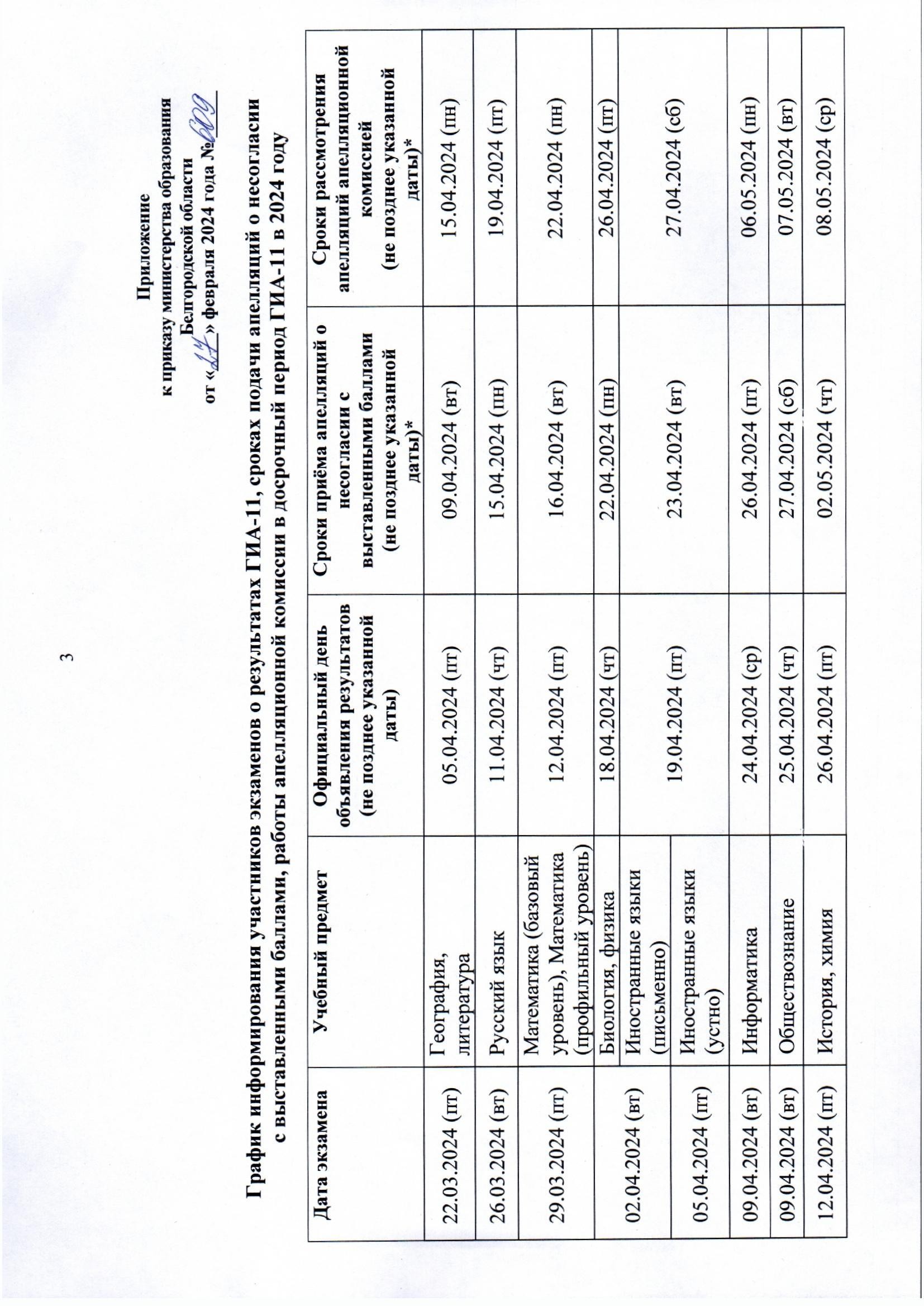 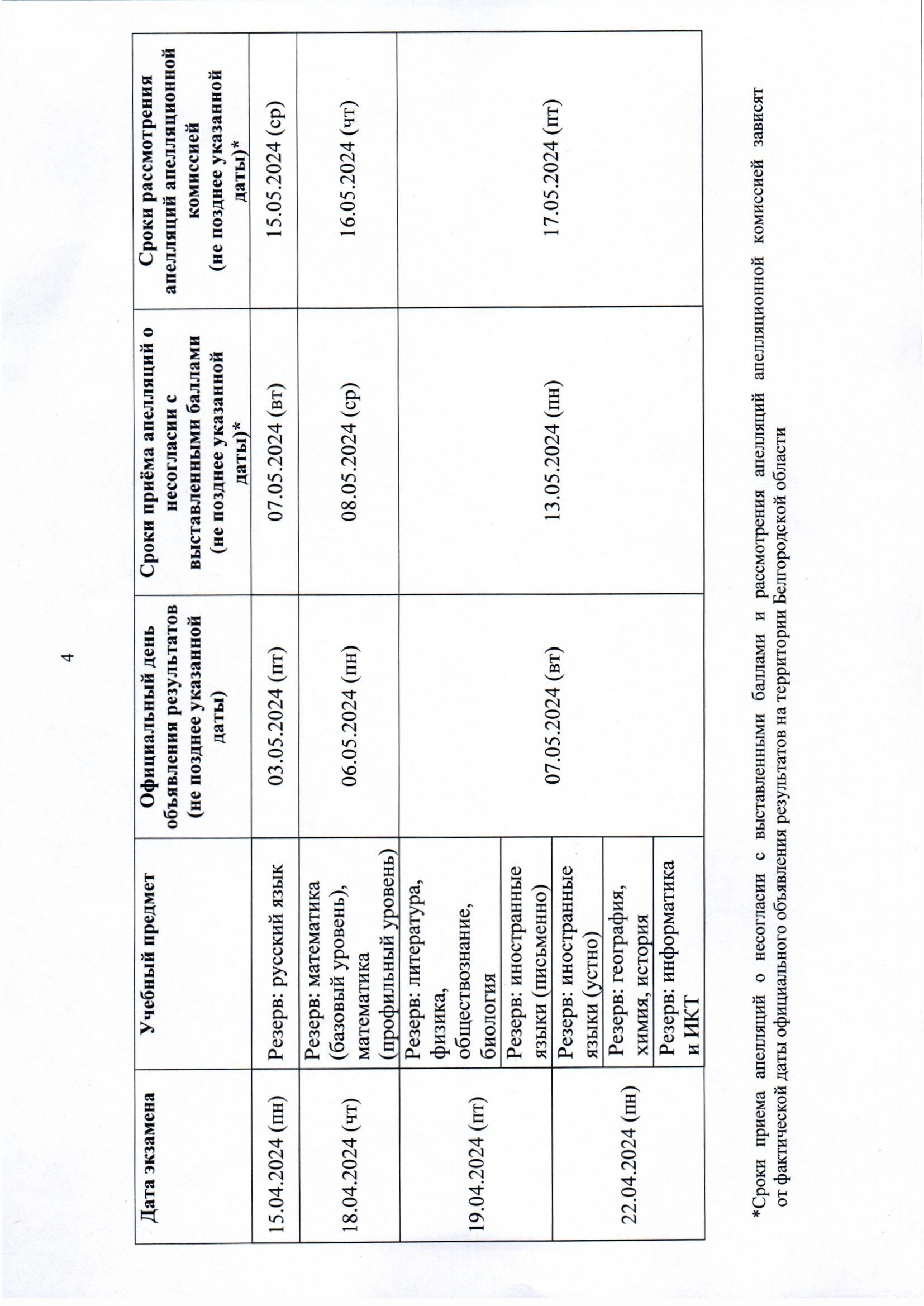 Начальник управления образования администрации Алексеевского городского округа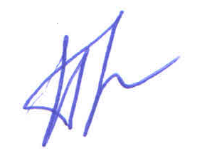                             М.А. ПогореловаС приказом ознакомлены:Ю.О. СамцоваА.В. РощупкинаЛ.Ю. МироненкоА.А. БитюцкаяИ.В. ПадалкаН.М. КолмыковаЕ.П. КузьминыхА.А. ПанченкоО.Н. ДегальцеваЮ.В. ШушеровН.Ю. КуманинаС.Н. ОвчаренкоН.А. ДешинаЛ.В. АндрусьН.М. ЛутоваС.В. КалашниковаЕ.В. КолядинаЕ.А. КульбаченкоН.Д. Колесникова Е.Г. ОстряковаО.Е. Забелина